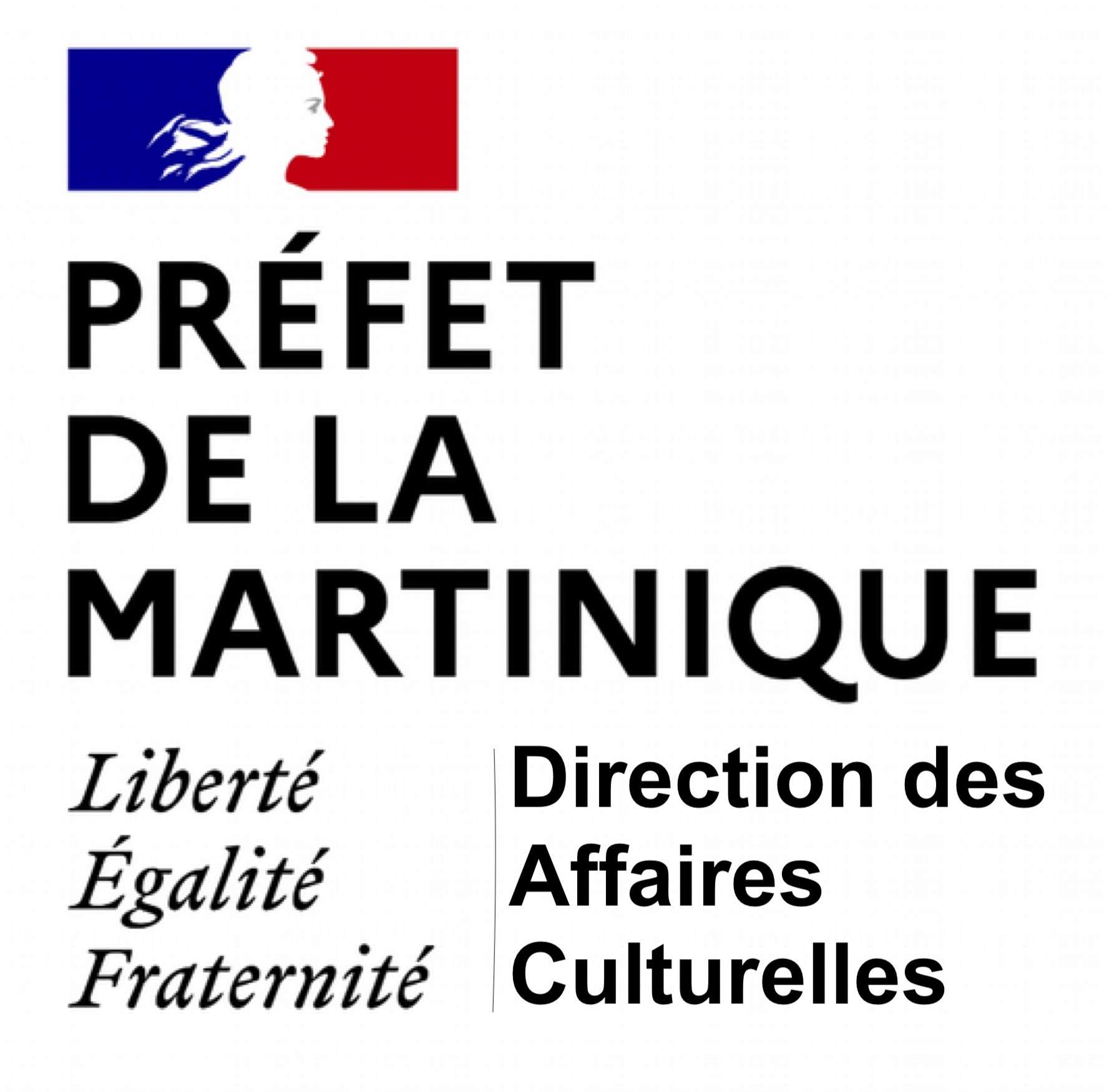 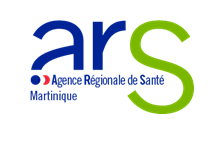 APPEL A PROJETS CULTURE ET SANTE 2023FICHE PROJETRappel des attendus :Le projet ne se limite pas à des ateliers de loisirs créatifs mais permet notamment :Un processus de créationUne transmission par l’artiste de ses savoirs et compétences L’expression artistique et un jugement critique des usagersUne rencontre avec les œuvres Les intervenants sont des artistes professionnels (activité principale)Le projet est co-construit entre le partenaire culturel et un établissement de santé/ médico-socialLe projet repose sur une démarche de construction de projet : objectifs, modalités, calendrier, résultats attendus, budget réaliste et équilibréFiche projet à retourner par mail aux adresses suivantes :severine.huby@culture.gouv.fretmarie-francoise.germe@ars.sante.frars-martinique-culture-sante@ars.sante.frAu plus tard le vendredi 3 mars 2023 inclusNous vous remercions de transmettre exclusivement cette fiche projet assortie des seuls documents complémentaires demandés La structure qui dépose le projetLe projet peut être déposé par l’acteur culturel ou l’établissement de santé/médico-social mais une seule fiche sera déposée par projetNom :Adresse :Adresse électronique : Téléphone :Noms et Coordonnées du/de la référent·e projet :LES PARTENAIRES DU PROJETL’établissement de santé /médico-socialNom de l’établissement :Nom et coordonnées (mail et tél.) du Référent culture :Un volet culture a-t-il été intégré au projet d’établissement ? En quoi le projet présenté s’inscrit dans le projet d’établissement ? :L’acteur culturelJoindre impérativement : un CV du ou des intervenant-sun RIBNom de l’acteur culturel :Nom et coordonnées du référent projet (mail et tél.) :Numéro SIRET de la structure :Présentation succincte de l’acteur culturel :Noms et coordonnées du ou des intervenants :Nombres d’heures d’intervention :Tarif horaire demandé par l’intervenant (en brut):Disciplines /domaines d’interventions :Autres partenaires (Écoles, structures d’accueil collectif de mineurs ….) A renseigner si le projet compte d’autres partenairesNom :Rôle dans le projet :LE PROJET ARTISTIQUE ET CULTUREL- Nom éventuel du projet :- Objectifs :- Descriptif (modalités/phases/résultats attendus) :- Participation des équipes de santé / médico-sociales :- Évaluation du nombre de bénéficiaires :- Calendrier et restitution prévue :LE BUDGET PREVISIONNELJoindre un budget en dépenses et en recettesCoût des interventions de l’acteur culturel (rémunération) :Autres coûts (à préciser) :Montant total du projet :Montant demandé dans le cadre de l’appel à projet :Signature
du Partenaire culturelSignature
du Partenaire établissement 
de santé/médico-social